	PUPIL LEARNING CHECKLIST – 6TH FORM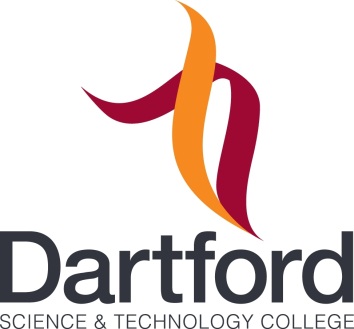 	SUBJECT: Britain 1783-1888	TOPIC:	PUPIL NAME:KNOWLEDGEREDAMBERGREENBritain in 1783How different was Britain in 1783?How had Britain changed by 1888? – socially, economically, politically?The Political SystemWhat were the problems and anachronisms in the British political system in 1783?Who were the Whigs and the Tories and what were the similarities and differences?Who were the leading Whig and Conservative personalities?Pitt a Prime MinisterWho was Pitt and why did he dominate politics 1783-93?How successfully did Pitt solve the problems of Britain 1783-93?How did war with France and the French Revolution change politics in Britain?What was ‘Pitt’s Terror’ and how has it been interpreted?How should we remember William Pitt? – historical interpretationsThe French Revolution and Britain?What were the core ideas and phases of the French Revolution?How did Edmund Burke and Tom Paine respond to the French revolution?Who supported and who opposed the French Revolution in Britain?What was the impact of French revolutionary ideas on English radicalism?What were the causes and consequences of the Irish Rebellion of 1787-8?The Industrial and Agrarian RevolutionsWhat best explain why there was an Industrial revolution in Britain?What was the impact of the industrial Revolution on the textile industry?Which social classes emerged as a consequence if the Industrial and Agrarian Revolutions?What were the main features and consequences of the Revolution in Agriculture?The Repressive Tories 1815-1822The Causes of DiscontentThe significance of the Corn lawsProtest and ReactionHow close to revolution was Britain?How effectively did Lord Liverpool deal with protest?The Liberal Tories 1822-29Who were the Liberal Tories and what did they do?How successful were the liberal Tory reforms?How extensive were the liberal Tory reforms?Why did the Tory party disintegrate after the death of Lord LiverpoolWhy were the Catholics emancipated?Why and how did the Whigs come to power in 1830?The Great Reform Bill 1830-32What was wrong with the political system before 1832?How  was the GRA passed (tell the story)What was changed by the GRA?How ‘great’ was the GRA?How close to revolution was Britain during these years?The Whig reforms 1830-35Describe the main Whig reformsWhat motivated the Whig Reforms?Who benefited from the Whig reformsHow were the Whig reforms different to the reforms of the liberal Tories?Why did the pace of reform slow down after 1835 What was the significance of the Whig reformsThe ChartistsWho were the Chartists and why did they emerge?What were the main events in the story of Chartism?Why did Chartism Fail?What was the significance of Chartism?Peel and the Conservatives 1841-46Why did the Conservatives win the 1841 election?How successful was Peel’s domestic policy 1841-46?Why did Peel repeal the Corn laws?How should history remember Robert Peel?What was the significance of the repeal of the Corn laws?Peel and the Irish problem 1841-46What motivated Peel’s Irish policy?What did he attempt to do before the famine and how successful was he?How did the potato famine change Peel’s policy?To what extent was Peel’s Irish policy a disaster?Gladstone and Palmerston 1846-65Why were there frequent changes of government and what were they?How successful was Gladstone as Chancellor?What was ‘Gladstone’s liberalism’ and how did he change the Whig party?Why was there no further parliamentary reform in this period (role of Palmerston)?